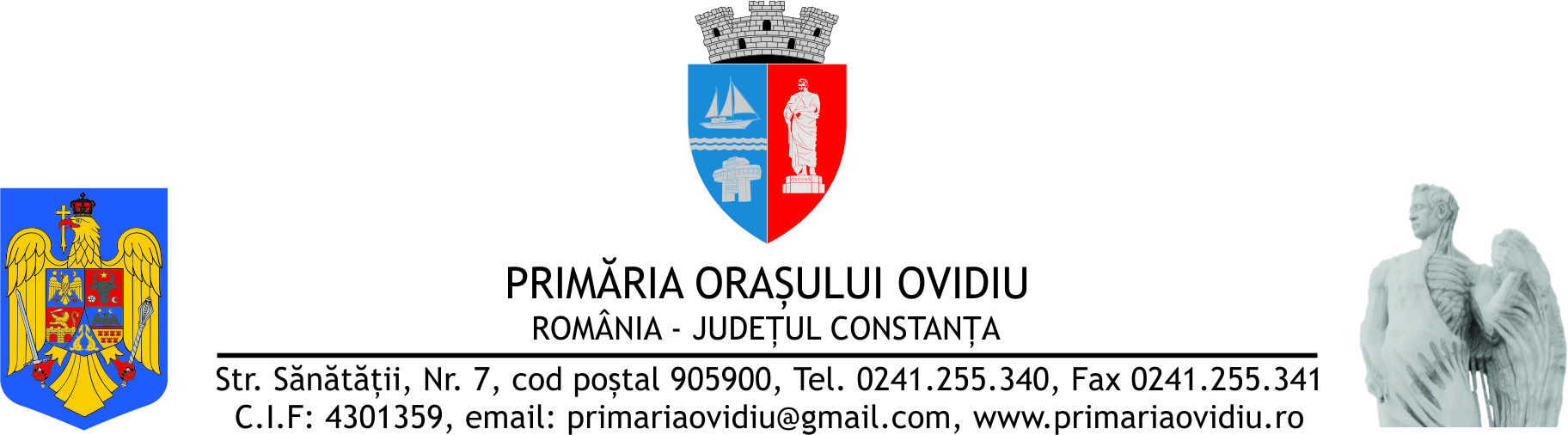 INVITAŢIE DE PARTICIPARE
CATRE,OPERATORII ECONOMICI INTERESATI !REFERITOR : Solicitare de oferteUAT Orasul Ovidiu cu sediul in Str. Sanatatii nr.7, orasul Ovidiu ,jud.Constanta, telefon 0241/255.340 fax,0241/255.341, cod fiscal 4301359, Pagina de intemet:www.primariaovidiu@gmail.com, E-mail :achizitiiprimariaovidiu@gmail.com, in calitate de autoritate contractanta, intenţionează sa achiziţioneze prin „achiziţie directa”, in conformitate cu prevederile Legii 98/2016. modificata si completata,“Pachet lucrari ornamentale”  care se vor presta in conformitate cu caietul de sarcini atasat. Acesta va cuprinde:Lot I  -intretinere flori ornamentale  si intretinere spatiu verdeLot II-cosit iarba, indepartat buruienile, degajat teren de resturi-parcuri si  locuri de joacaLot III-cosit iarba, indepartat buruienile, degajat teren de resturi-spatii verzi apartinand domeniului public al UAT Oras Ovidiu Valoarea estimata lot I-27500 lei fara tva pe lunaValoarea estimata lot II-20000 lei fara tva pe lunaValoarea estimata lot III-65000 lei fara tva pe lunaCod cpv: 45451100-4-lucrari ornamentalePerioada de desfasurare a  lucrarilor :15.06.2021-15.10.2021Sursa de finanţare a contractului care urmeaza sa fie atribuit: Fonduri bugetare;Limba de redactare a ofertei: limba romana;Criteriul de atribuire : preţul cel mai scăzut;Modalitatea de contractare a produselor/seviciilor/lucrarilor se va face pe baza de contract/comandaModalitati de plata: se va face in perioada 24-31 ale lunii,Oferta va fi exprimata in lei, exclusiv TVA ( TVA-ul va fi evidenţiat separat).Preţul ofertei este ferm in lei, nu se accepta actualizarea preţului.Perioada de valabilitate a ofertelor este de 30 de zile incepand cu data limita de primire a ofertelorConditii participare:Ofertantul va completa oferta in conformitate cu cerintele autoritatii contractante.Ofertele pot fi depuse pentru unul, pentru mai multe sau pentru toate loturile. Atribuirea contractului de catre autoritatea contractanta se poate face pentru unul, pentru mai multe sau pentru toate loturile catre acelasi operator.  Ofertantul trebuie sa dovedeasca o forma de organizare in conditiile legii din care sa reiasa c ca este legal constituit, ca nu se afla in niciuna din situatiile de anulare a constituirii precum si ca are capacitatea profesionala de a realiza  furniza produsele respectiv de a presta activitatile care fac obiectul  prezentri achizitii prin prezentarea certificatului constatator emis de catre ONRC cu cel mult 30 zile inainte de depunerea ofertei.     Propunerea financiara se va completa specificand pretul unitar fara TVA, cantitatea totala si valoarea totala. Propunerea tehnica se va completa in conformitate cu cerintele caietului de sarcini. Informatiile din oferta tehnica trebuie sa permita identificarea cu usurinta a corespondentei cu specificatiile minime din anunt precum si cu toate cerintele impuse. Oferta va fi insotita de declaratia privind conflictul de interese, declaratia privind respectarea legislatiei privind conditiile de mediu social si cu privire la relatiile de munca, si declaratia consimtamant privind prelucrarea datelor cu caracter personal, certificatul de inregistrare al societatii,   certificatul constatator emis de ONRC cu cel mult 30 zile inainte de depunerea ofertei.    Oferta se va posta in catalogul electronic sau  se va depune la sediul autoritatii contractante  din ovidiu, str sanatatii nr.7, jud. constanta. In acest caz  ofertantul va depune la registratura :Un plic  mare sigilat pe care vor fi inscriptionate datele furnizorului/prestatorului  si numele achizitiei cu mentiunea”A NU SE DESCHIDE PANA LA DATA DE...... SI ORA DE.........” specificate in anunt. In acest plic se vor depune:Un plic sigilat care sa contina oferta finaciara Un plic sigilat care sa contina oferta tehnicaUn plic sigilat care sa contina documentele/formularele solicitate  respectiv: declaratia privind conflictul de interese, declaratia privind respectarea legislatiei privind conditiile de mediu social si cu privire la relatiile de munca,  declaratia consimtamant privind prelucrarea datelor cu caracter personal copie de pe certificatul de inregistrare al societatii, o copie de pe certificatul constator al societatii la zi (codul CAEN din certificatul constatator emis de ORC trebuie sa fie identic cu  obiectul contractului).o copie de pe cartea de identitate a reprezentantului legal al societatii Termenul pentru depunerea ofertei : 08.06.2021 cu valabilitate pana la data de  11.06.2021. ora 14:00.Potrivit prevederilor legale in vigoare, orice operator economic are dreptul de a solicita clarificări in scris, depuse la registratura Primariei Orasului Ovidiu , pana in data de 11.06.2021 ora 12:00 cu privire la conţinutul documentaţiei publicate.Documentaţia, caietul de saricni  si  formularele mentionate mai sus se pot descarcă de pe site-ul: www.primariaovidiu.ro SERVICIUL A.C.P.P  IONESCU NICOLETA